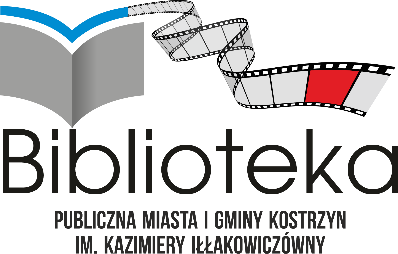 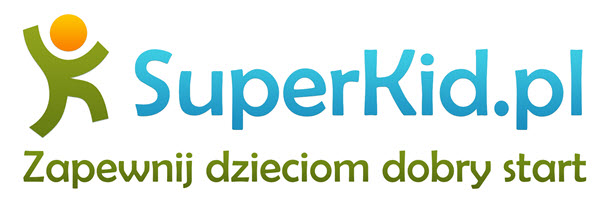 Regulamin konkursu plastycznego „Moda z dawnych czasów”§ 1Temat i cel konkursu Konkurs ogłoszony jest w związku z tegorocznym Narodowym Czytaniem „Moralności Pani Dulskiej” Gabrieli Zapolskiej.Konkurs jest organizowany we współpracy z portalem Superkid, dzięki uprzejmości którego możemy skorzystać z kolorowanek z modą z przełomu XIX i XX w.Cele konkursu:promowanie wśród mieszkańców Gminy Kostrzyn czytelnictwapromowanie akcji Narodowe Czytanie 2021zainteresowanie dzieci modą sprzed 100 lat, czyli z czasu, w którym dzieje się akcja „Moralności Pani Dulskiej”.§ 2Organizator konkursu Organizatorem konkursu jest Biblioteka Publiczna Miasta i Gminy Kostrzyn.  § 3Uczestnicy konkursu Konkurs skierowany jest do dzieci w 2 kategoriach wiekowych: klasy 1-3 oraz 4-6 szkoły podstawowej.Niepełnoletni uczestnicy zobowiązani są dołączyć zgodę rodziców/opiekunów na udział w konkursie (Załącznik nr 1 Regulaminu).§ 4Zadanie konkursowe Zadanie konkursowe polega na pokolorowaniu / wyklejeniu / ozdobieniu/ wykonaniu inną dowolną techniką do wyboru jednego z obrazków ze strojami z przełomu XIX i XX w. (dostępne w Załączniku nr 2 lub do odbioru osobiście w Bibliotece Publicznej w Kostrzynie). Kolorowanki mają format A4 i w takim formacie należy je wydrukować i wypełnić.Gotowe prace należy dostarczyć do Biblioteki Publicznej przy Poznańskiej 24 lub do biblioteki szkolnej we wszystkich szkołach podstawowych na terenie Gminy Kostrzyn, w terminie do 17 września 2021r., wraz z formularzem zgłoszeniowym, stanowiącym Załącznik nr 1 do Regulaminu. § 5 Ogłoszenie wyników i wręczenie nagródAutorzy 3 najlepszych prac z każdej kategorii wiekowej, zostaną nagrodzeni.Nagrodami dla wszystkich zwycięzców w obu kategoriach są bilety wstępu do Muzeum Historii Ubioru w Poznaniu.Wyniki konkursu zostaną ogłoszone 24 września 2021 r. Uczestnicy konkursu o zwycięstwie zostaną poinformowani mailowo lub telefonicznie.Nagrody będą do odbioru od 24 września do 8 października 2021 r. w Bibliotece Publicznej Miasta i Gminy Kostrzyn przy ul. Poznańskiej 24.§ 7 Postanowienia końcoweW sprawach nieuregulowanych w niniejszym Regulaminie ostateczne decyzje podejmuje Organizator konkursu. 